AL DIRIGENTE SCOLASTICO ISTITUTO COMPRENSIVO “GIOVANNI FALCONE”OGGETTO: Richiesta congedo biennale per assistenza a persona in situazione di handicapgrave ai sensi art 42, comma 5 D.L.vo N.ISIN00I(cx L. 35/2000, art 4).la	sottoscritto/a	nato/a a  	 	,CF	, residente in  	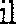 Via	n.	in servizio presso questa Istituzione Scolastica inqualità diCHIEDEdi usufruire per il periodo dal	al	 del congedo biennale per l’assistenza a persona in situazione di handicap grave si sensi dell’art. 42, comma 5 del D.L.vo N. J51/2001 (ex L. 53/2000, art. 4), per il proprio familiare: cnimome e nomegrado di parentelaresidente a		via		 per 11 quale la Commissione medica della ASL di 		                                                                              nella seduta de1	ha riconosciuto la gravità de11’handicap ai sensi dell’art. 3, comma 3, della Legge 104/1992 (vedi documentazione allegata).DICIDARAZIONE SOSTITUTIVA DI CERTIFICAZIONI L DELL’ATTO DI NOTOROTA )IL/LA SOTTOSCRITTO/Aconsapevole delle responsabilità e delle pene stabilite dalla legge per false attestazioni e mendaci dichiarazioni, ai sensi degli artt. 46 e 47(R) del D.P.R. 28/12/2000 n. 445 (T.U. delle disposizioni legislative e regolamentari in materia di documentazione amministrativa),DICHIARAsotto la propria personale responsabilitàdi essere convivente** con il familiare disabile sopraindicato;il requisito della corrviveraa può ritenersi soddisfatto quando colui che presta assistenza e il disabile assistito hanno la medesima residenza anagrafica owero, in cnso contrario, quando uno dei due soggetti abbia fissato la propria dimora temporanea prezso la residenza dell’altro e quindi rist‹lti iscritto, ai sensi dell ’art. 32 del D. P.Rn. 223 del 30/5/1989, nello schedario della popolazione temporanea del comuneche il familiare disabile in situazione di gravità sopraindicato non è ricoverato presso una struttura pubblica o privata;di essere attualmente l’unico familiare che assiste il disabile in situazione di gravità sopraindicato;    di non aver fruito in precedenza del congedo biennale ai sensi art. 42, comma 5 D.L. vo N. I 51/2001 (cx L. 5312000, art. 4);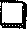     di aver già usuòuito del congedo biennale ai sensi art. 42, comma 5 D.L.vo N,151/2001 (ex. L.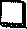 55/2000, art. 4) nei seguenti periodi:dal	al	per complessivi   	  dal	al	per complessivi   	  dal	al	per complessivi   	 dal	al	per complessivi   	     di impegnarsi a comunicare immediatamente eventuali variazioni relative a quanto comunicato/autoceróficato con la presente dichiarazione, consapevole che le amministrazioni possono effettuare i controlli sulla veridicità delle dichiarazioni ai sensi degù artt. 71, 75 e 76 del D.P.R. 28/12/2000 n. 445.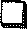 data  	Firma 	Allegati.- verbale commissione medica della IL	di	n.	del 	relativa al familiare per il quale si richiede il congedo,